正修科技大學104學年度第1學期開學典禮實施計畫日期：104年9月7日(一)上午09:00。地點：人文大樓九樓正修廳。主持人：由  校長主持，副校長、處長（教務處、學務處、總務處、研發處、國務處、圖資處）、院長（工學院、管理學院、生活創意學院）、中心主任（通識教育、師資培育）、系(學程)主任、系教官及各班導師列席參加。參加人員：全校共182班，各班幹部代表6人（班代、副班代、風紀、學藝、服務、副服務等幹部）導師隨班，計1,274人。配合教育部國家防災日需求，在大型活動播放地震避難掩護演練20分鐘影片，請於08:20前就位完畢當日由生輔組長於08:30前將學生集合完畢，集合位置圖如附表一。一般規定事項：（一）、參加學生，請於08:20前就位完畢，無故未參加者，依學生獎懲實施要點記過乙次處分。（二）、各班導師請於08:30前至人文大樓正修廳參加開學典禮，並協助維持班上秩序及點名。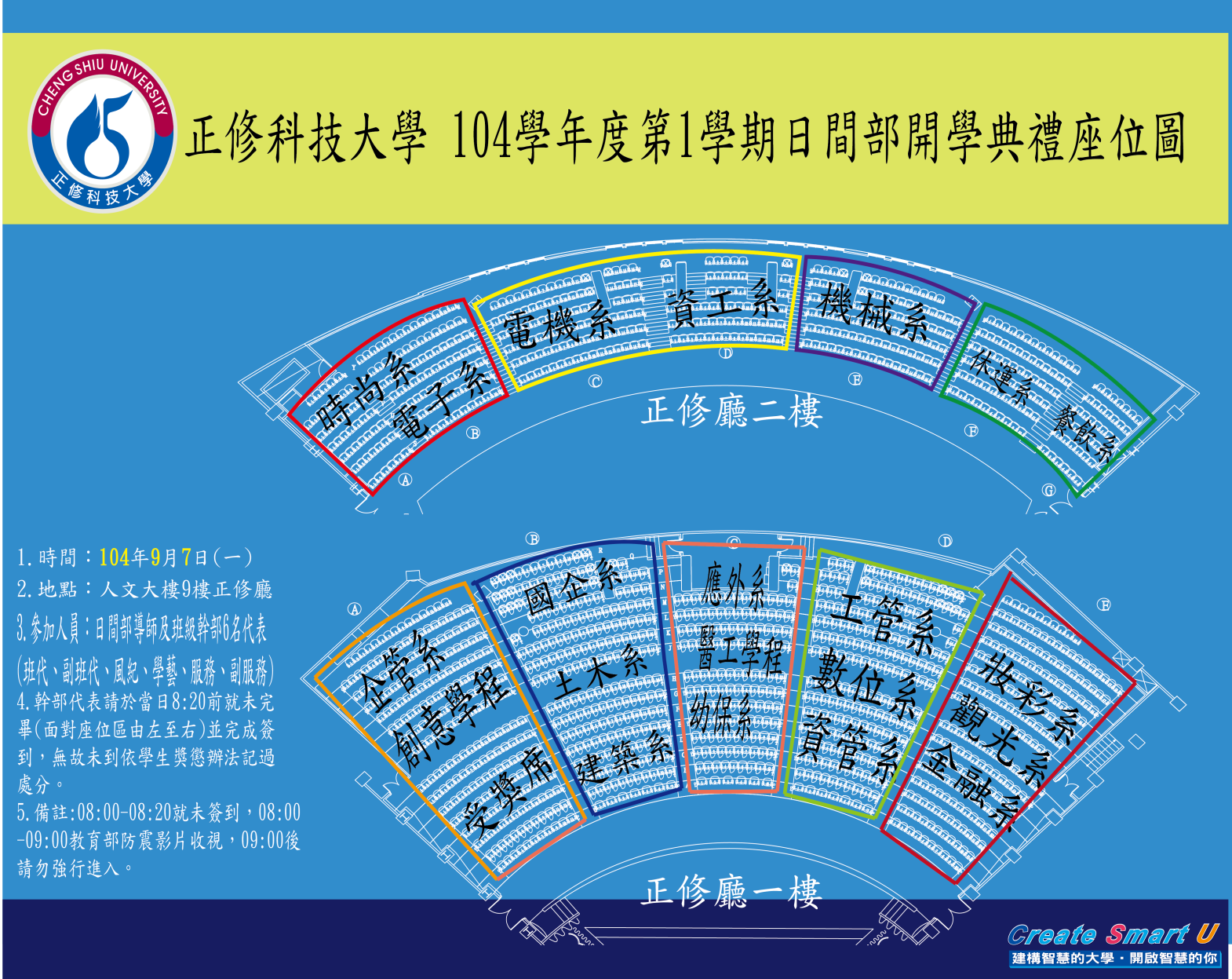 